Sea la región 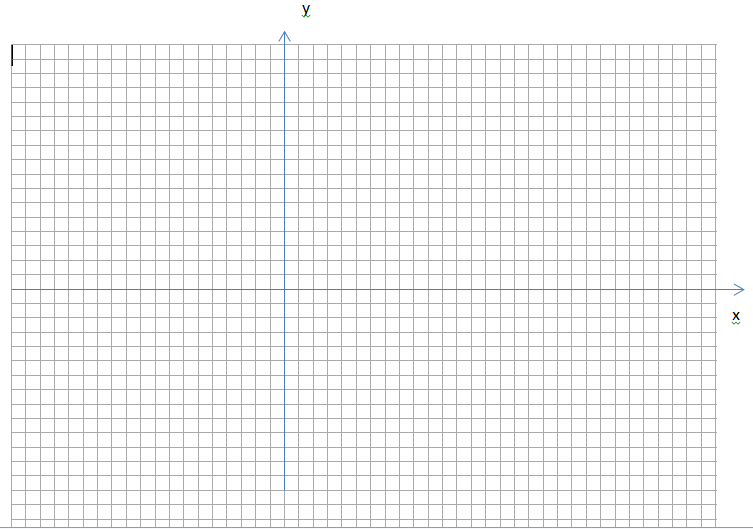 1.-Demuestre la siguiente identidad:2.-Construya la gráfica de la siguiente función de variable real:3.-Calcule los siguientes limites (Nota: En los ejercicios de Limites no está permitido usar L’Hopital)4.-Considere la función definida con la siguiente regla de correspondencia:Determine los valores de k y c , tales que sea f continua en todo su dominio5.-Sea la función f con regla de correspondencia De ser posible hallar el valor de A para que f sea continua en x=06.-Determine la ecuación de la recta tangente a la curva:En el punto (1,1)7.-Derive la siguiente función de variable real:8.-Determine la ecuación de la recta tangente a la curva.  en x=0   donde  Grafique ambas funciones9.-Dada la expresión    ,  Encontrar   :10.-Encontrar: 11.- Hallar:  ,   11.1.- si 	11.2.- si 	11.2.- si	11.3.- si	SUPERIOR POLITECNICA DEL LITORAL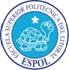 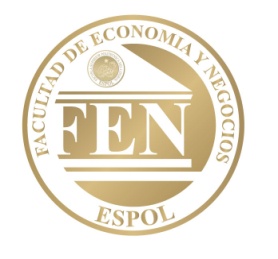 FACULTAD DE ECONOMIA Y NEGOCIOSMETODOS CUANTITATIVOS  IPRIMER EXAMEN		NOV-30-2011APELLIDOS:_____________________________________PAR.:________TEMA 1 (10 PUNTOS)A.- Demuestre la siguiente identidad:    B.- Determine 5 características de la función:	 TEMA 2 (5 PUNTOS)Construya la gráfica de la siguiente función de variable real: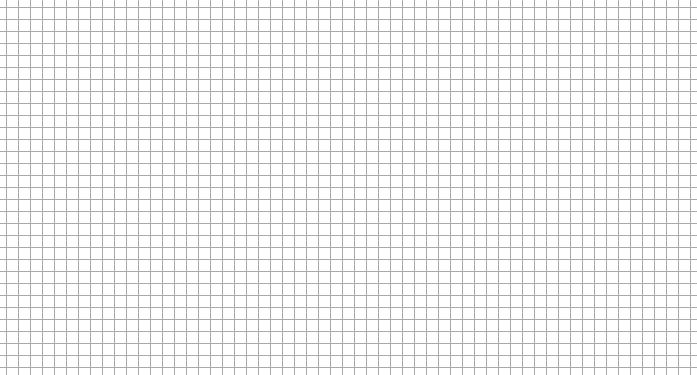 TEMA 3 (15 PUNTOS)Calcule los siguientes limites (Nota: En los ejercicios de Limites no está permitido usar L’Hopital)TEMA 4 (10 PUNTOS)Considere la función definida con la siguiente regla de correspondencia:TEMA 5 (5 PUNTOS)Determine la ecuación de la recta tangente a la curva:		En el punto (1,1)TEMA 6 (25 PUNTOS)Hallar:    